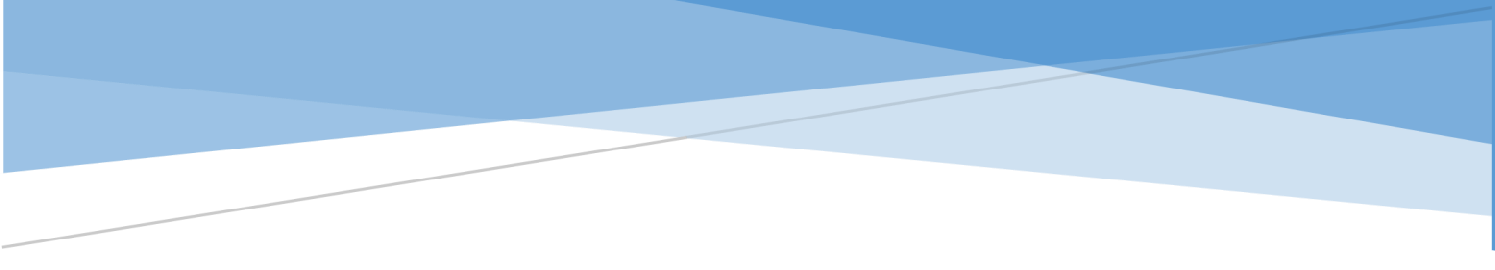 Uzm.Cansu AKALP GÜLTEKİNLİ Proje Yürütücüsü(İl Milli Eğitim Müdürlüğü AR-GE Birimi)Aydın-2024T.C. AYDIN VALİLİĞİAYDIN İL MİLLÎ EĞİTİM MÜDÜRLÜĞÜ“ÇOCUĞUM, ÇOCUKLUĞUM” PROJESİ  UYGULAMA YÖNERGESİProjeAdıBİRİNCİ BÖLÜMProje Adı, Konu, Gerekçe, Amaç ve HedeflerMadde 1. (1) “Çocuğum, Çocukluğum” ProjesiKonuMadde 2. (1) Okul öncesi ve ilköğretim öğrencilerine yönelik aile-çocuk arasındaki etkili iletişimi arttırmak ve dijital bağımlılığı azaltmakGerekçeMadde 3. (1) İlimiz rehberlik ve araştırma merkezleri koordinesinde okullarda uygulanan rehberlik ihtiyaçları     analizi sonucunda aile içi iletişim, dijital bağımlılık, otokontrol, problem çözme becerileri konusunda ihtiyaç olduğu belirlenmiştir. Bu nedenle projemiz okul öncesi-ilköğretim veli ve öğrencilerine pozitif yönde bir katkı sağlamak amacıyla gerçekleştirilmesi planlanmaktadır. AmaçMadde 4. (1) Bu çalışmanın genel amacı, okul öncesi ve ilköğretim öğrencilerinin aileleriyle kaliteli ve etkili vakit geçirme, aile içi dinamikleri güçlendirme, kendilerini ifade etme becerilerini arttırmakHedeflerMadde 5. (1). Okul öncesi ve ilköğretim öğrencilerinin,Aile içi etkili iletişimi arttırmak.Ailenin iç dinamiklerini tanımak.Empati, iş birliği, öz-denetim, dikkat geliştirme gibi becerileri arttırmak.Oyun oynama becerileri geliştirmek.Yaşam becerilerinde niteliksel olarak katkı sağlamak.Artan dijital bağımlılığın önüne geçmek.Kültürel mirasımız olan geleneksel oyunları nesillere aktarmak.Yaratıcı düşünmelerini geliştirerek bilişsel gelişimlerini destelemek.Araştırma ve keşfetme duygusunu geliştirmek.Problem çözme becerilerini geliştirmekİKİNCİ BÖLÜMYönergenin Amacı, Kapsam, Dayanak ve TanımlamalarYönergenin Amacı       Madde 6. (1) Bu yönergenin amacı İl Millî Eğitim Müdürlüğü “Çocuğum, Çocukluğum”    projesinin uygulanmasına ilişkin usul ve esasları düzenlemektir.KapsamMadde 7. (1) Bu yönerge Aydın ili mülkî sınırları içinde yer alan okul öncesi ve ilköğretim       seviyesindeki resmî ve özel eğitim kurumlarında eğitim gören öğrencileri kapsar. Çalışma 2023-2024 Eğitim- Öğretim yılında resmi ve özel okul öncesi ve ilköğretim sınıflarında yürütülecektir.DayanakMadde 8. (1) Bu yönerge 1739 sayılı Millî Eğitim Temel Kanunu 17. Maddesi, Anayasanın 5. Maddesi, Anayasanın 41. Maddesi, Millî Eğitim Bakanlığı Okul Öncesi Eğitim ve İlköğretim Kurumları Yönetmeliği, Millî Eğitim Bakanlığı 2024-2028 Stratejik Planı, İl Millî Eğitim Müdürlüğü 2024- 2028 Stratejik Planı hüküm ve ilkelerine dayanılarak hazırlanmıştır.TanımlarMadde 9. (1) Bu yönergede geçen;Bakanlık: Millî Eğitim Bakanlığınıİl MEM: Aydın İl Millî Eğitim Müdürlüğünüİlçe MEM: İlçe Millî Eğitim MüdürlükleriniOkul: Proje kapsamındaki okullarıProje: “Çocuğum, Çocukluğum” projesini ifade eder.ÜÇÜNCÜ BÖLÜMProjeyi  Yürütecek Kurum ve PaydaşlarProjeyi Yürütecek KurumMadde 10. (1) “Çocuğum, Çocukluğum” projesi Aydın İl Millî Eğitim Müdürlüğünün planlamasında, İlçe Millî Eğitim Müdürlüklerinin koordinasyonu ve denetiminde, okul müdürlüklerinin sorumluluğunda yürütülür.İç PaydaşlarMadde 11. (1) Projenin yürütülmesinde sorumlu olacak kurum ve kuruluşlar:İl Millî Eğitim Müdürlüğüİlçe Millî Eğitim MüdürlükleriOkul ve Kurum MüdürlükleriDış PaydaşlarMadde 12. (1) Projenin yürütülmesinde destek alınacak kurum ve kuruluşlar:Okul öncesi ve ilköğretim öğrencileri ve velileriYerel Yayın ve Yayın Kuruluşları DÖRDÜNCÜ BÖLÜMUygulamaÇalışma TakvimiMadde 13. (1) Projenin uygulanmasında aşağıda sıralanan adımlar ilgililerce yerine getirilecektir.UygulamaMadde 14. (1) Projenin uygulanmasında aşağıda sıralanan adımlar ilgililerce yerine getirilecektir.Aydın İl Milli Eğitim Müdürlüğü tarafından proje ekibi oluşturulur. Proje ekibi Müdürlüğümüz tarafından belirlenecek Ar-ge Birimi personellerinden oluşur, bu ekip projeyi hazırlar ve ilgili kurumlarla paylaşılır.Proje şubat ayında İl Milli Eğitim Ar-ge Birimi proje ekibinden Cansu AKALP GÜLTEKİNLİ tarafından yazılır, koordine edilir ve okul müdürlükleri tarafından takibi yapılır.011-15 Mart 2024 tarihleri arası Aydın İl Milli Eğitim Müdürlüğü tarafından Aydın İl MEM sosyal medya                                              hesaplarından ve afişlerle görsel olarak projenin tanıtımı yapılır.11-15 Mart 2024 tarihleri arası okul müdürleri, okul psikolojik danışmanları, okul öğretmenleri ve velilerle çevrim içi bilgilendirme toplantıları düzenlenir. Okul müdürleri, okul psikolojik danışmanları ve öğretmenlerle yapılan toplantılarda proje kapsamında okullarda öğrencilerin aileleriyle her gün belirtilen etkinlikleri gerçekleştirmeleri için gerekli paylaşımları ve hatırlatmaları konusunda bilgilendirilir.Etkinlikler 18 Mart- 6 Nisan tarihleri arasında okul müdürlükleri koordinesinde günlük etkinlikler velilerle paylaşılır ve gerçekleştirilir.Günlük gerçekleştirilen etkinlikler Aydın İl Milli Eğitim Müdürlüğü sosyal medya hesapları etiketi (#HerŞeyAydınİçin#, #cocugumcocuklugum#)  ve okulun kendine ait sosyal medya etiketi altında paylaşımlar gerçekleştirilir. Paylaşılan görsellerde KKVK gereği öğrencilerin kimliğini belli edecek şekilde görüntü paylaşılmayacak, etkinlikler esnasında çekilen fotoğraflarda öğrencilerin arkasından veya yüzünü buzlaştırarak, yüzlerini kapatacak duygu işareti ya da evlerinde yapabilecekleri maskeleri takarak fotoğraf paylaşımlarının yapılması konusunda okul müdürleri gerekli uyarılarda bulunup tedbirlerin alınmasını sağlayacaktır.Etkinlikler 20 günü kapsayacak şekilde gerçekleştirilir.20 günlük etkinlik sonunda veliler gerçekleştirilen proje hakkındaki görüşlerini İl MEM sosyal medya hesapları #HerŞeyAydınİçin#, #cocugumcocuklugum# etiketiyle   paylaşır.     Okul Müdürlüklerinin Sorumlulukları Okul bünyesinde projenin sağlıklı bir şekilde yürütülmesi sürecini organize etmek.Okul velilerinle günlük etkinlikleri gerçekleştirmesi konusunda iletişimi sağlamak.                             İlçe Milli Eğitim Müdürlüklerinin Sorumlulukları	Okul müdürlükleri ile projenin etkin katılımla devam etmesi konusunda gerekli koordineyi sağlamak.                              İl Milli Eğitim Müdürlüğünün GörevleriAR-GE ekibi tarafından projenin yazılması, tanıtılması ve yürütülmesi.Okullarda ve ilçelerde projenin sürdürülmesini sağlamak.BEŞİNCİ BÖLÜMİzleme, Değerlendirmeİzleme      Madde 14. (1) Çalışmanın sonuçları ve etkisini tespit etmek amacıyla paylaşılan      görsellerin takibini sağlayacaktır. Okullar süreçte yaşanan sorunlar ve çözüm önerilerine ilişkin görüşlerini rapor halinde İl Millî Eğitim Müdürlüğüne bildirecektir. İzleme çalışmalarına ek olarak il proje ekipleri zaman zaman saha ziyaretleri yapacak veya diğer iletişim yolları ile projeyi değerlendireceklerdir.	DeğerlendirmeMadde 15. (1) Projenin tüm sonuçlarının değerlendirilmesi Nisan ayı içerisinde yapılacak bir toplantı ile gerçekleştirilecek ve bu toplantı raporlandırılacaktır.ALTINCI BÖLÜMÇeşitli ve Son HükümlerYürürlükMadde 16 (1) Bu yönerge onay tarihinde yürürlüğe girer. İşbu yönerge 20 gün süre ile yürürlükte                     kalır. 	(2)Hazırlanan bu yönerge esnek, geliştirilebilir ve ihtiyaç duyulması halinde  değiştirilebilir bir formda hazırlanmıştır.	(3) Bu yönergenin uygulanması sürecinde yapılan çalışmalar eğitim ve öğretimle ilgili mevzuat hükümlerine uygun olarak yapılır.SürdürülebilirlikMadde 17. (1) Proje 2023-2024 eğitim-öğretim yılının 18 Mart- 6 Nisan tarihleri arasında uygulanacaktır.	(2)Proje sürecinde meydana gelebilecek değişikliklere göre düzenli güncellemeler yapılarak  dinamik bir yapı oluşturulacaktır.UYGUNDUR…/03/2024Süleyman EKİCİ                                                      İl Milli Eğitim MüdürüT.C. AYDIN VALİLİĞİAYDIN İL MİLLİ EĞİTİM MÜDÜRLÜĞÜ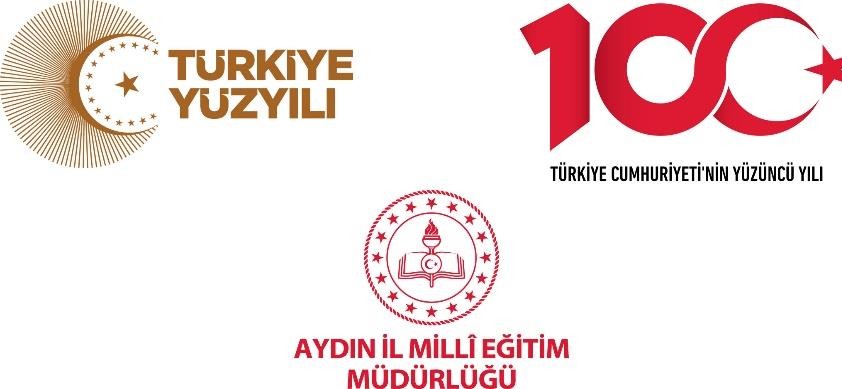 “ÇOCUĞUM, ÇOCUKLUĞUM” PROJESİAYLARFAALİYETSORUMLU KURUMSORUMLU KURUMSORUMLU KURUMOkulMüdürlüğüİlçeMEMİlMEM26-29 Şubat 2024Aydın İl Mem ARGE Birimi proje ekibinden Cansu AKALP GÜLTEKİNLİ tarafından “Çocuğum, Çocukluğum” projesinin yazımının gerçekleştirilmesi.√11-15 Mart 2024“Çocuğum, Çocukluğum” projesinin tanıtımının gerçekleştirilmesi ve çevrimiçi toplantıların düzenlenmesi√11 Mart-6 Nisan 2024Proje kapsamında etkinliklerin günlük olarak gerçekleştirilmesi ve sosyal medya hesaplarında paylaşılması.√√08-12 Nisan 2024Projenin çıktıları ve dönütlerine dair il milli eğitim müdürlüğünce toplantı gerçekleştirilmesi ve proje sonuçları hakkında rapor oluşturulması.√